
ENGINEERING DEPARTMENT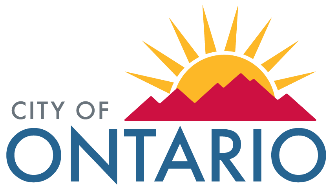 OCCUPANCY RELEASE REQUEST FORMInstructionsComplete this Occupancy Release Request Form and Checklist. Add extra lines to the table below if needed. This request will not be processed until all required items on the checklist are completed.Email the completed Occupancy Release Request Form and Checklist to the following departments:* Check with the Engineering Front Counter for emailThe departments that have issues with the release will return the checklist with comments to the developer. The developer shall address all comments and coordinate with the departments directly for sign off.  Each department will notify the City PM and the developer when there are no issues with the release.  The City PM will approve this request and release the occupancy when all departments sign off and have no comments with this request.Please allow a minimum of six (6) business days to process this request.* Show these lots on a phasing exhibit, if applicable (see sample attached).OCCUPANCY RELEASE CHECKLISTI understand the occupancy release request with missing or incomplete items will be deemed incomplete and will not be processed. In addition, a hold of up to 7 days may be placed on this request from being resubmitted.DepartmentEmailBroadband (for info only. Approval not required)OntarioNet@ontarioca.govCity Engineering Inspector*City Project Engineer*CFDCFD@ontarioca.govDevelopment Admin.DIF@ontarioca.govEnvironmentalENGStormwater@ontarioca.govOMUCUtilityreleases@ontarioca.govUCSCUCSCWaterMeters@ontarioca.govProject/Map No.:Project/Map No.:Project/Map No.:Project/Map No.:Project/Map No.:Project/Map No.:General Location:General Location:General Location:General Location:General Location:General Location:Encroachment Permit No.:Encroachment Permit No.:Encroachment Permit No.:Encroachment Permit No.:Encroachment Permit No.:Encroachment Permit No.:Specific Plan (if any):Specific Plan (if any):Specific Plan (if any):Specific Plan (if any):Specific Plan (if any):Specific Plan (if any):Planning Area (if any):Planning Area (if any):Planning Area (if any):Planning Area (if any):Planning Area (if any):Planning Area (if any):Contractor:Contractor:Contractor:Contractor:Contractor:Contractor:Developer:Developer:Developer:Developer:Developer:Developer:Construction Site Supervisor:Construction Site Supervisor:Construction Site Supervisor:Construction Site Supervisor:Construction Site Supervisor:Construction Site Supervisor:Developer’s Project Manager:Developer’s Project Manager:Developer’s Project Manager:Developer’s Project Manager:Developer’s Project Manager:Developer’s Project Manager:Phone No.:Phone No.:Phone No.:Phone No.:Phone No.:Phone No.:Phone No.:Phone No.:Phone No.:Phone No.:Phone No.:Phone No.:Email:Email:Email:Email:Email:Email:Email:Email:Email:Email:Email:Email:City Engineering Inspector:City Engineering Inspector:City Engineering Inspector:City Engineering Inspector:City Engineering Inspector:City Engineering Inspector:City Project Engineer:City Project Engineer:City Project Engineer:City Project Engineer:City Project Engineer:City Project Engineer:Phone No.:Phone No.:Phone No.:Phone No.:Phone No.:Phone No.:Phone No.:Phone No.:Phone No.:Phone No.:Phone No.:Phone No.:Total Certificate of Occupancy(C of O) Issued to Date:Total Certificate of Occupancy(C of O) Issued to Date:Total Certificate of Occupancy(C of O) Issued to Date:Total C of O Permitted by Development Agreement (DA):Total C of O Permitted by Development Agreement (DA):Total Building Permits Issued to Date:Total Building Permits Issued to Date:Total Building Permits Permitted by DA:Total Building Permits Permitted by DA://No.Lot No.*Bldg No.Unit No.Phase No.Phase No.Phase No.Phase No.Building Permit No.Building Permit No.Building Permit No.Building Permit No.AddressAddressAddressAddressAddressAddressAddress12345678910No.Items to be completed/provided to the City prior to requesting occupancy releaseCompletedComment(City to complete)Broadband1Pull rope placed from home, through flowerpot (if present) to hand-hole in ROWDevelopment Impact Fees2Pay all Development Impact Fees (DIF)Environmental3Provide a copy of the signed cover sheet of the approved WQMP4Provide a copy of the signed cover sheet of the approved WQMP Transfer and Maintenance AgreementInspector5All punch list items completedEngineering6Pay all permit and inspection fees7Complete applicable Development Agreement requirements8Complete applicable Conditions of Approval requirementsOMUC9All offsite water and sewer connections operational as applicable10Recycled/Potable water to irrigation and domestic systems on11Backflow device test passed(multi-family, commercial, potable irrigation, fire services, & industrial)12Cross connection test passed 13Parkway and front yard landscape completed14Mow curb or physical separation completed as applicable to recycled water useUCSC15Customer account created and water meter installedOccupancy Release Submitted by:Title:Company:Signature:Date: